Josephine Anthony 			                         Åby Allé 17, 431 45 MölndalFashion Designer, Print Designer		                    		        Phone: (+46) 737-41 06 80                                          Portfolio: www.josephine-anthony.com 			  Josephine__a@hotmail.com (Två understreck)PROFIL 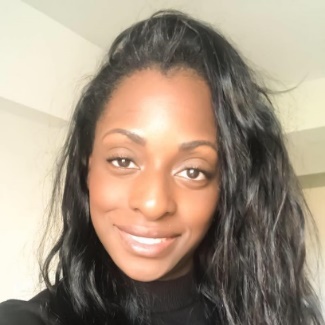 En nytänkande och anpassningsbar designer med ett skarpt öga för form och färgspråk!Jag har de senaste åren arbetat som designer och designassistent i utvecklande bolag och parallellt med det har mina kreationer uppmärksammats på Sveriges största modemässa Fresh Fish, samt i nationell och internationell press som exempelvis Vogue, SOMA Magazine, Göteborgs-Posten och tidningen Stockholm Fashion Week.Jobbade nyligen som printdesigner/designassistent för ett av Sveriges ledande modeföretag inom hållbart mode. Har en stor erfarenhet inom modebranschen och har en Bachelor inom dammode. Min grund ligger i ett konceptuellt synsätt, där jag har en förmåga att ta fram kreativa lösningar, med fokus på detaljer och material. Med min anpassningsförmåga kan jag även översätta ett koncept till en bredare och mer kommersiell marknad.YRKESERFARENHETTwist & Tango-Printdesigner/Designassistent                                                      Jan 2019-Apr 2020	Producerade prints för kommande kollektionerAnsvarig för all kommunikation gällande prints med leverantörerByggt kollektioner tillsammans med CEO/Designchef och produktutvecklare Plaggskissning (kläder, skor, bad och accessoarer) Trend och print analys Ellos- Senior Designer                                                                                             Aug 2018-Dec 2018Ansvarig för att bygga ett damsortiment, som bestod av: ytterplagg, kavajer, byxor och kjolarAnsvarig för att uppdatera bästsäljareJobbat tätt ihop med mitt team, som bestod av en inköpare och direktrisPlaggskissning och trendresearch KappAhl-Designassistent (vikariat och praktik) 		              Nov 2016-Jul 2017 Jobbade med designern för XLNT och ContemporaryPlaggskissningTrendresearchPDMGjort färgkartor och beställt Pantone färgerSkapat förslag på jacquarder för herravdelningen och förslag på plagg för XLNT, hjälpt till med prints och fotoproverNA-KD-Designassistent (praktik) 			            Apr 2016-Aug 2016Plaggskisser för NA-KD’s olika samarbeten för bloggare och influencers Möjligheten att fritt designa plagg, som lanserades med hjälp av en influencerTech/sample packs, kvalitetskontroll, leveransövervakning, lab-dipsSorterat vintageplagg Jobbat tätt ihop med inköparna, som även jobbade som head designers Ellos-Designassistent (vikariat)			              Mar 2014-Jul 2014Varit med i utveckling av ett nytt varumärke (trendresearch, varit med på möten med möjlighet att påverka konceptet)Ansvarat för alla färgkartorPlaggskissningStylat mannekänger Handlett en praktikantMichael Van Der Ham-Designassistent (praktik) 		                      Aug-Sep 2013Skapat/korrigerat mönsterkonstruktionTräffat/kommunicerat med alla leverantörerPlaggskissning och sömnadHjälpt till med kollektionen på London Fashion Week 2013.ÖVRIGA YRKESERFARENHETER			         Sep 2014 - Apr 2016Diverse anställningar, detaljer ges vid förfråganUTBILDNING Kingston University, BA (Hons) Fashion Design 		             Sep 2010-Jun 2013West London College, diplom i modedesign 		             Sep 2009-Maj 2010Drottning Blancas gymnasium, modedesign	           		             Sep 2005-Maj 2008
ÖVRIGA KVALIFIKATIONERIT - Photoshop CS (Mycket goda), Adobe Illustrator (Mycket goda), InDesign (Mycket goda), Word (Mycket goda), MS Office (Mycket goda), PDM, PLM (Goda). Språk - svenska (modersmål) och engelska (flytande). 
Körkort - BINTRESSEFamiljeliv, inredning, resa, matlagning, träning, och musik.REFERENSERGoda referenser lämnas gärna på begäran